HALAMAN PENGESAHANPEMBELAJARAN ONLINE MESIN OTOMOTIFSTUDI KASUS DI SMK PANCA BHAKTI BANJARNEGARATelah diuji dan disetujui dihadapan Dosen Penguji Sekolah Tinggi Manajemen Informatika dan Komputer  AKAKOM  Yogyakarta  dan dinyatakan diterima sebagai syarat untuk memperoleh gelar Sarjana Komputer jurusan Teknik Informatika Pada :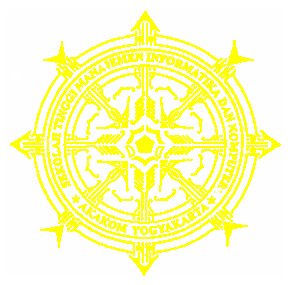 Hari	     : 	Tanggal	     : Dosen Penguji					Tanda TanganDrs.Tri Prabawa,M.Kom			       1. ___________Enny Itje Sela, S.Si., M.Kom                  2. __________Syamsu Windarti, Dra., M.T., Apt.  3. ___________Mengetahui / Mengesahkan,Ketua Jurusan Teknik Informatika / TIIndra Yatini Buryadi, S.Kom, M.Kom.